Publicado en Madrid el 12/09/2016 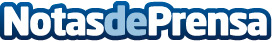 Elogia, Ibrands y Moddity, nominadas a los eAwards 2016Tres de las empresas del Grupo VIKO, Elogia, Ibrands y Moddity, han sido nominadas para la edición de los eAwards 2016Datos de contacto:Iria Casal CosqueCMO Grupo VIKONota de prensa publicada en: https://www.notasdeprensa.es/elogia-ibrands-y-moddity-nominadas-a-los Categorias: Marketing Eventos E-Commerce http://www.notasdeprensa.es